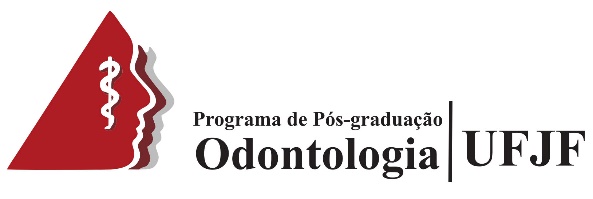 SOLICITAÇÃO DE PRORROGAÇÃO DE EXAME DE QUALIFICAÇÃO E DEFESASAtravés desta, solicito ao Colegiado do Programa de Pós-graduação em Odontologia, a prorrogação do prazo para o Exame de Qualificação em até 6 (seis) meses. Juiz de Fora, ____ de ____________ de ________________________________________Orientador (a)Preenchimento pela Secretaria do PPgO.	____/____/_____Discente:Matrícula:Curso: (   ) Mestrado     (   ) DoutoradoCurso: (   ) Mestrado     (   ) DoutoradoCurso: (   ) Mestrado     (   ) DoutoradoProrrogação: (   ) Exame de qualificação       (   ) DefesaProrrogação: (   ) Exame de qualificação       (   ) DefesaProrrogação: (   ) Exame de qualificação       (   ) DefesaOrientador:Orientador:Título do Trabalho:Justificativa:Recebido em ___/___/________________________________AssinaturaAprovação em Reunião do Colegiado____/____/_____